Администрация муниципального образования «город Астрахань»РАСПОРЯЖЕНИЕ17 августа 2018 года № 3755-р«О временном ограничении дорожного движения на время проведения мероприятий, посвященных празднованию Курбан-байрам»В соответствии с Федеральными законами «Об общих принципах организации местного самоуправления в Российской Федерации», «Об автомобильных дорогах и о дорожной деятельности в Российской Федерации» и о внесении изменений в отдельные законодательные акты Российской Федерации, «О безопасности дорожного движения», Законом Астраханской области «О случаях установления временных ограничения или прекращения движения транспортных средств по автомобильным дорогам регионального или межмуниципального, местного значения в границах населенных пунктов», постановлением Правительства Астраханской области от 16.03.2012 № 86-П «О Порядке осуществления временных ограничения или прекращения движения транспортных средств по автомобильным дорогам регионального или межмуниципального, местного значения в Астраханской области», Уставом муниципального образования «Город Астрахань», в связи с празднованием Курбан-байрам:1. Ввести временное ограничение парковки транспортных средств и при необходимости шести временное ограничение дорожного движения с 05:00 до окончания мероприятия 21.08.2018 по ул. 3. Космодемьянской от ул. М. Джалиля до пер. Тамбовского, по ул. 3. Космодемьянской от ул. Кирова до ул. М. Джалиля, по ул. Казанской от ул. М. Джалиля до ул. Бэра, по ул. Казанской от ул. Бэра до ул. Волжской (схема № 1), по ул. Бакинской от ул. Дарвина до ул. Мечникова (схема № 2), по ул. Кр. Набережная от ул. Бабушкина до ул. Ногина, по ул. Бабушкина от ул. Свердлова до ул. Кр. Набережная, по ул. 3-я Интернациональная от ул. Свердлова до ул. Кр. Набережная, по ул. 3-я Интернациональная от ул. Саратовской до ул. Победы (схема № 3), по ул. Менжинского от дома № 94 до ул. Вологодской (схема № 4), по ул. 4-я Дорожная от ул. Кабардинской до ул. Театральной (схема № 5), по ул. Аэродромной от дома № 17 до ул. Аэропортовское шоссе (схема № 6), от дома № 20 «л» по ул. Рождественского от дома № 20 «е» по ул. Рождественского (схема 7), по ул. Соколова от ул. Спасской до ул. 1-я Спасская (схема № 8), по ул. Новороссийской от ул. 1-я Соликамская до 1-я Валдайская (схема № 9), по ул. Саянской от ул. Озерной до ул. 1-я Чебышева (схема 10), по ул. Бэра от ул. Тамбовкой до ул. Бакинской (схема № 11), с 16:00 до 22:30 27.08.2018 по ул. Куйбышева от ул. Ю. Селенского до д. 2/1 по ул. Бульвар Победы (схема № 12), с 06:00 до 22:30 27.08.2018 по ул. Куйбышева от ул. Ю. Селенского до д. 2/1 по ул. Бульвар Победы (схема № 13).3.	Утвердить прилагаемые схемы расположения технических средств организации дорожного движения на время проведения мероприятий, посвященных празднованию Курбан-байрам.4.	Управлению транспорта и пассажирских перевозок администрации муниципального образования «Город Астрахань» организовать движение городских автобусов в соответствии с разработанными маршрутами согласно приложению к настоящему распоряжению администрации муниципального образования «Город Астрахань».5.	Управлению информационной политики администрации муниципального образования «Город Астрахань» разместить настоящее распоряжение на официальном сайте администрации муниципального образования «Город Астрахань» и проинформировать население о принятом распоряжении в средствах массовой информации.6.	Контроль за исполнением настоящего распоряжения администрации муниципального образования «Город Астрахань» возложить на начальника управления по коммунальному хозяйству и благоустройству администрации муниципального образования «Город Астрахань». Глава администрации О.А. Полумордвинов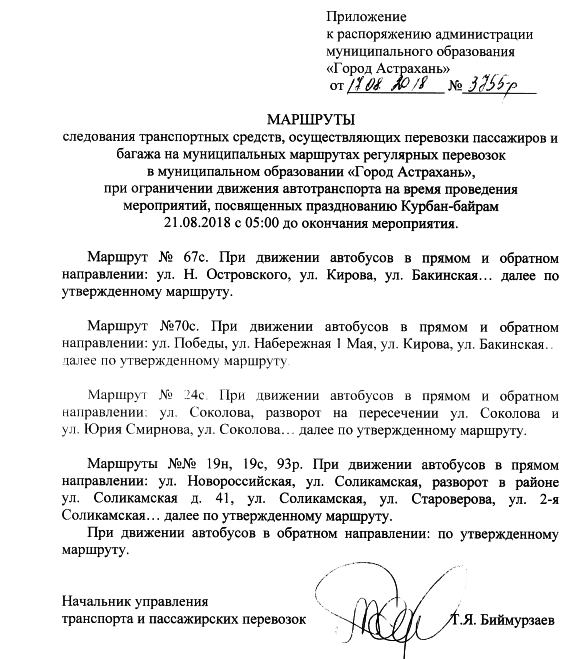 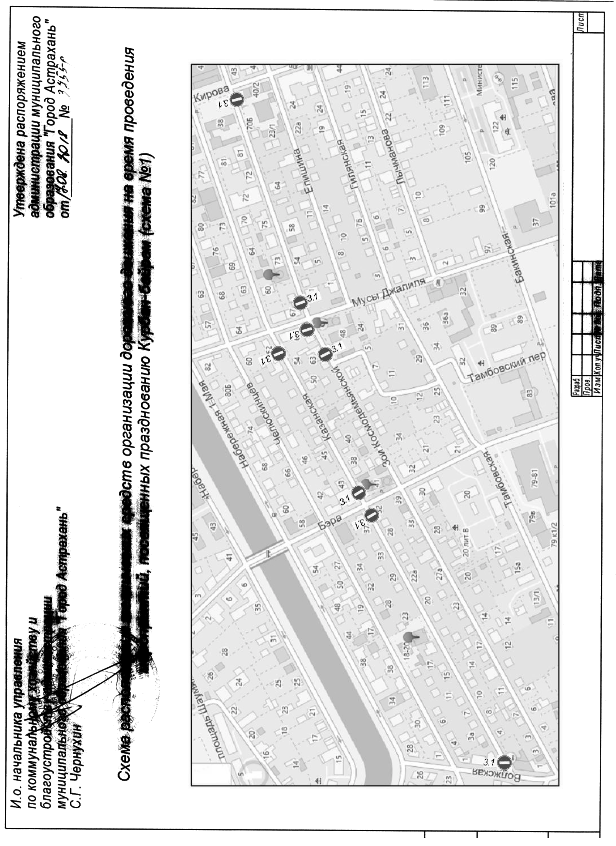 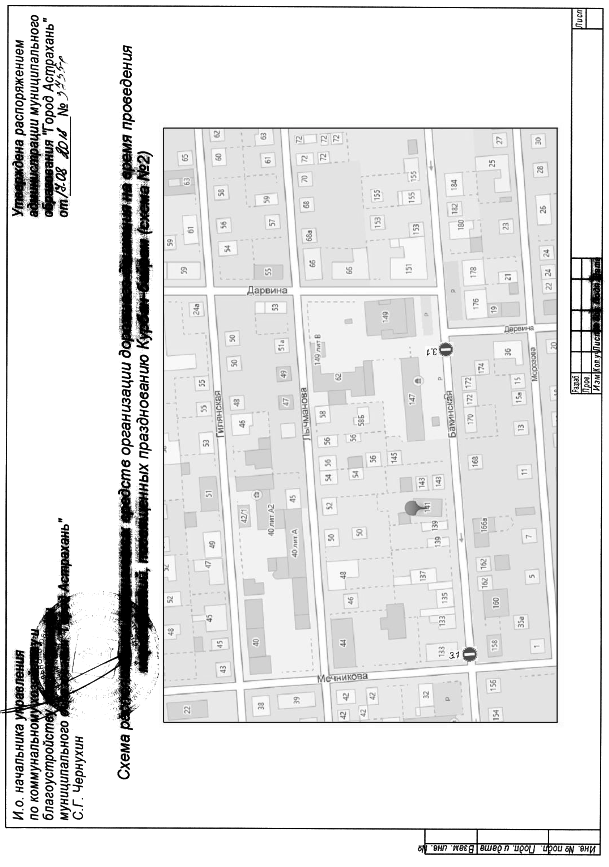 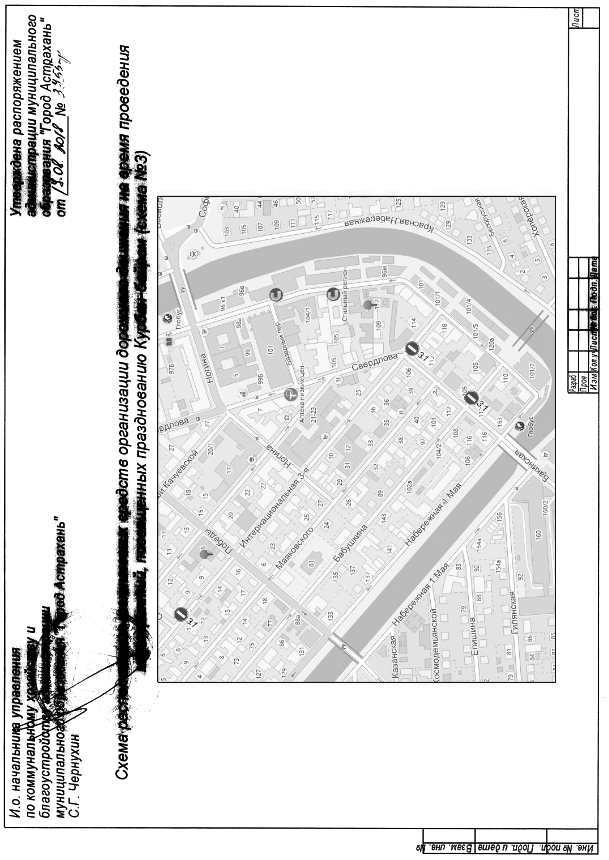 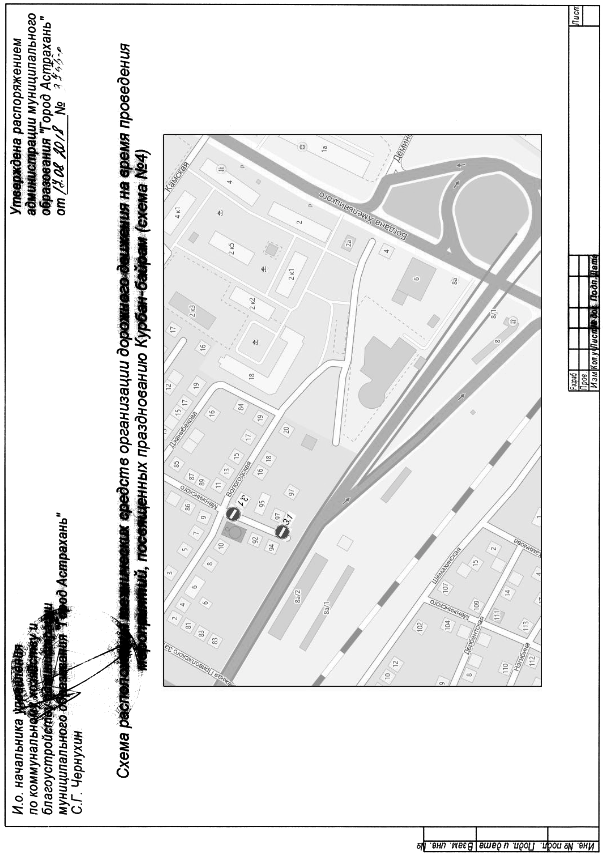 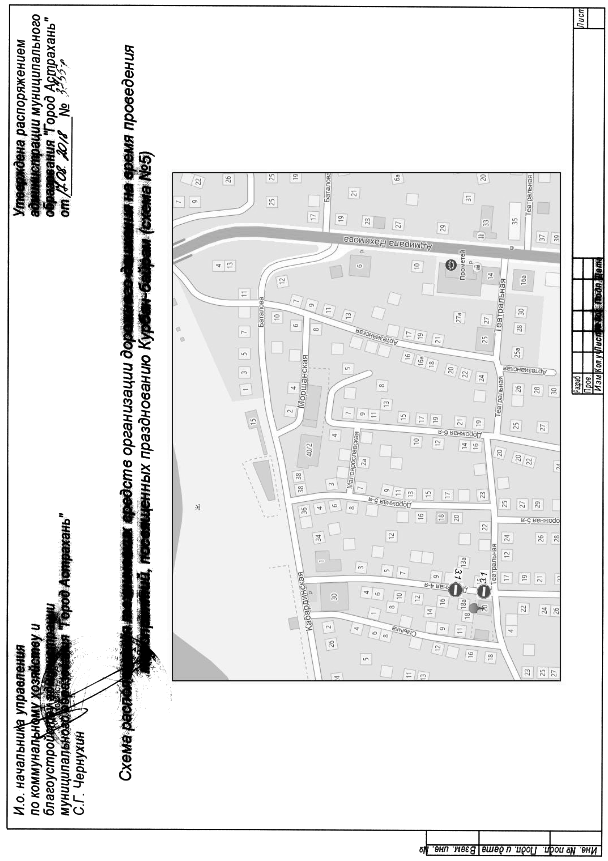 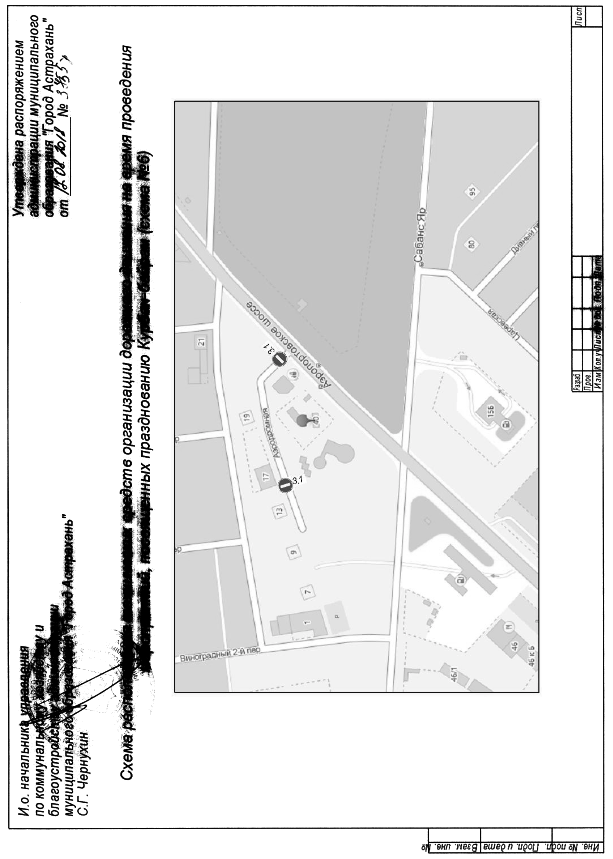 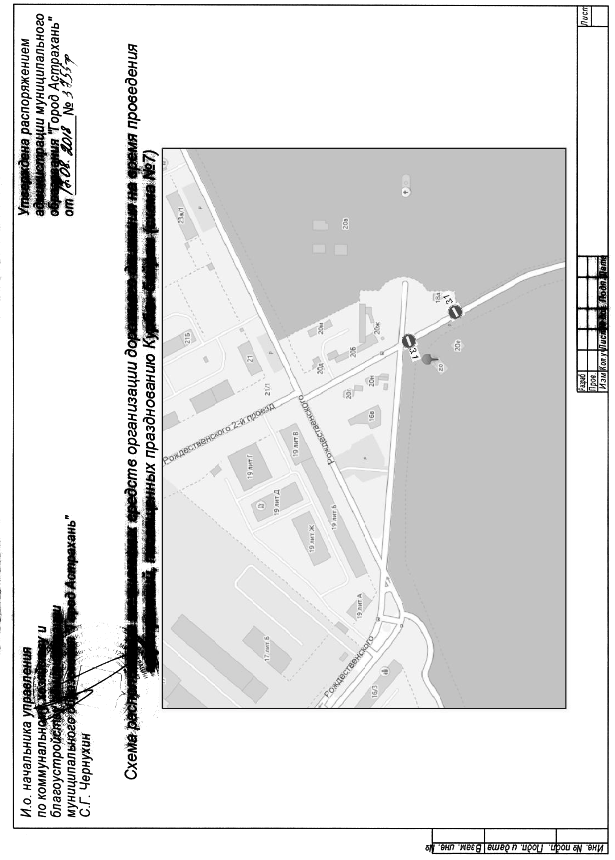 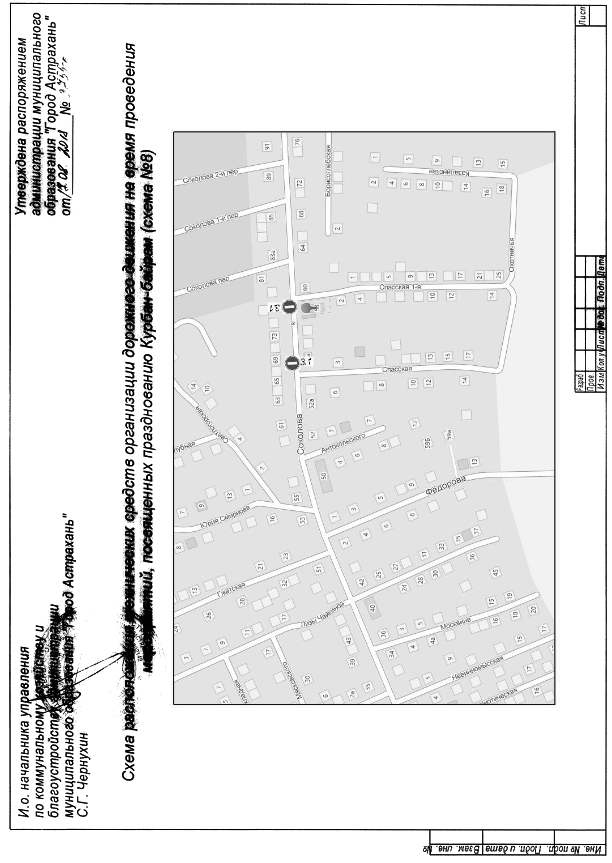 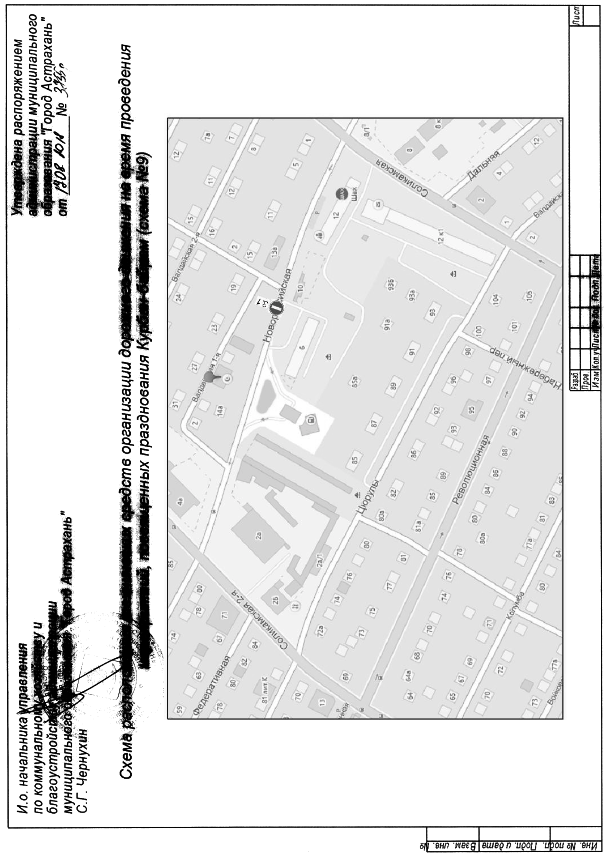 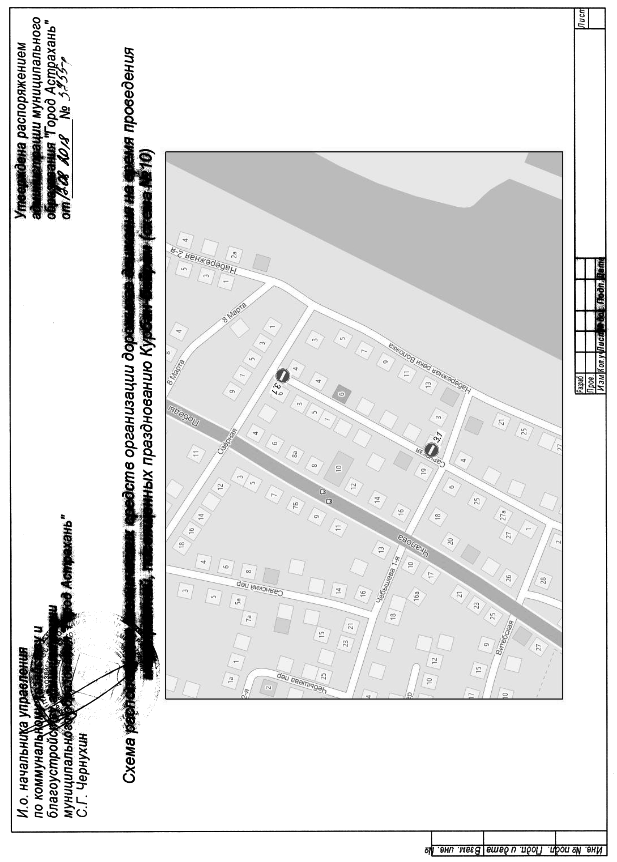 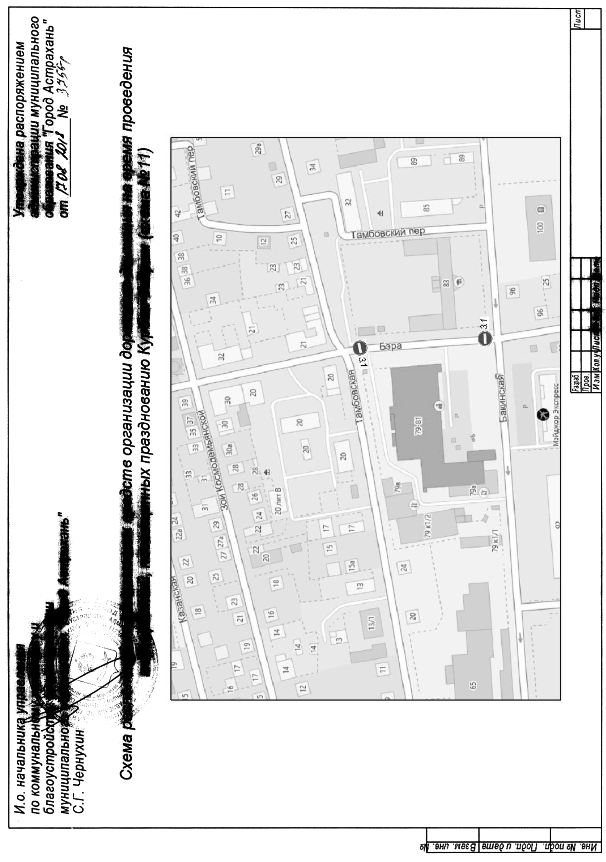 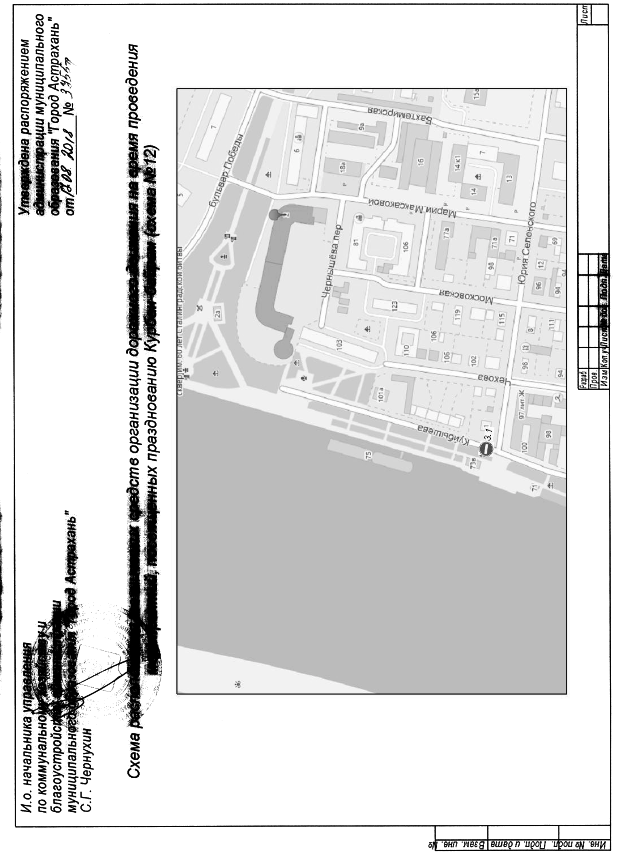 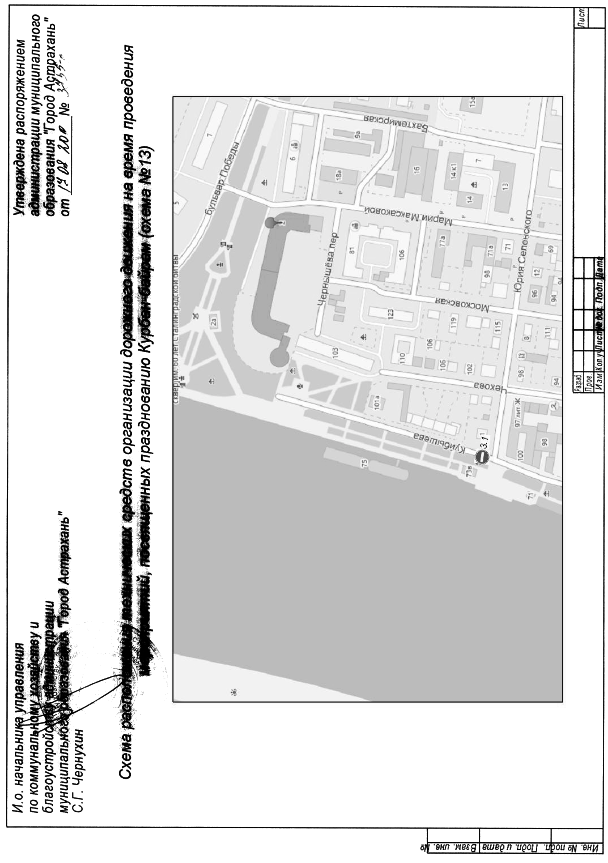 